EXAMEN SCHEIKUNDE VWO 1993, EERSTE TIJDVAK, uitwerkingenNitronium	1993-I(I)❑	Maximumscore 4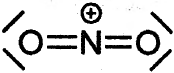 Toelichting: Het stikstofatoom heeft 5 (valentie)elektronen, de twee zuurstofatomen beide 6 elektronen. Het positieve ion heeft dus in totaal 5+6+6-1 = 16 valentie-elektronen, zodanig geplaatst, dat elk atoom 4 elektronenparen om zich heen heeft (‘octetregel’).❑	Maximumscore 4Stap 1: 2 HNO3  H2NO3+ + NO3
Stap 2: H2NO3+  H2O + NO2+
Stap 3: HNO3 + H2O H3O+ + NO3Opmerking: Controleer je antwoord door de drie deelreacties (stappen) op te tellen.❑	Maximumscore 4In stap 2 wordt een H+-ion afgesplitst van een C-atoom naast het koolstofatoom met de positieve lading. Dat kan op twee manieren; de eerste manier staat beschreven in de opgave, de tweede verloopt zoals hieronder weergegeven en levert 3-nitrocyclohexeen op:
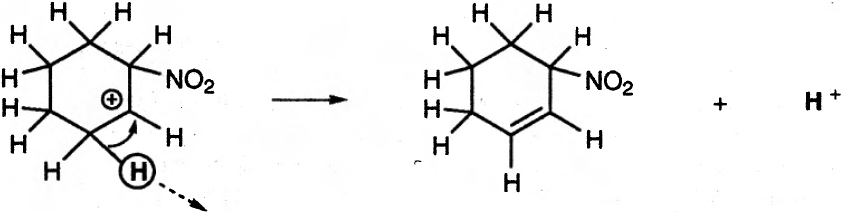 ❑	Maximumscore 4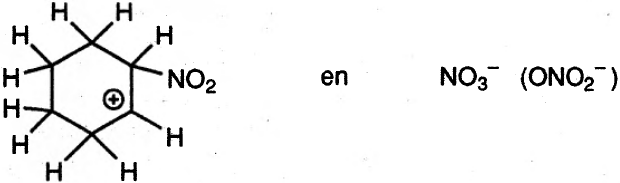 Fenolftaleïen	1993-I(II)❑	Maximumscore 4HFen bestaat uit symmetrische moleculen (tweemaal dezelfde benzenolgroep), dus HFen is niet optisch actief. Het HFen-ion is wel asymmetrisch, maar de kans dat de ene benzenolgroep H+ afsplitst is even groot als die van H+-afsplitsing van de andere benzenolgroep  de ionen ontstaan als een racemisch mengsel  de oplossing is niet optisch actief.❑	Maximumscore 4De ligging van het evenwicht is afhankelijk van de pH. Bij verhoging van de pH komen er minder H3O+-ionen (per liter) en treedt de reactie naar links minder vaak op. Het evenwicht verschuift hierdoor naar rechts, waarbij er meer Fen2-ionen in de oplossing komen. Hierdoor neemt ook de extinctie (een maat voor de intensiteit van de kleur) toe.
Dat de extinctie na pH = 12 niet verder toeneemt, moet worden toegeschreven aan een maximum aan Fen2-ionen. Het evenwicht is dan blijkbaar aflopend naar rechts.❑	Maximumscore 1pH = 9,7 (bij de helft van de maximale waarde van de extinctie, E = 0,6).❑	Maximumscore 4Kz = . Bij pH = 9,7 geldt: [HFen] = [Fen2]  Kz = [H3O+] = 21010 (1 sign. cijfer)❑	Maximumscore 590 cm3 lucht bevat  × 90 cm3 = 3,2102 cm3 = 3,2108 m3 CO2. 1 mol CO2 heeft bij 298 K en p = po een volume van 2,45102 m3  het aantal mol CO2 in de erlenmeyer is  = 1,3106 mol CO2.Hiermee kan (volgens de reactievergelijking) ook 1,3106 mol OH worden weggenomen.pH = 9,0  pOH = 14,0  9,0 = 5,0  [OH] = 1105 mol L1. 30 mL oplossing bevat dan 3,0102 × 1105 = 3107 mol OH. Deze OH-ionen kunnen met de bovengenoemde hoeveelheid CO2 worden weggenomen. De oplossing kan dus pH < 7 krijgen, waardoor de oplossing zal ontkleuren (zie diagram in de opgave).Zuuranhydride	1993-I(III)❑	Maximumscore 2❑	Maximumscore 4ethylethanoaat (de ester van ethanol en ethaanzuur)❑	Maximumscore 4❑	Maximumscore 6Volgens reactie 1 ontstaat uit x mmol ethanol met x mmol azijnzuuranhydride x mmol van stof A (geen zuur) en x mmol azijnzuur. De overmaat azijnzuuranhydride (2,00  x mmol) reageert met water volgens reactie 2 en levert 2  (2,00  x) = 4,00  2x mmol azijnzuur.In totaal is dus 4,00  2x + x = 4,00  x mmol azijnzuur gevormd. Dit wordt getitreerd met 0,0868 mmol mL1 × 27,1 mL = 2,35 mmol natriumhydroxide. Omdat dit 1 : 1 reageert met azijnzuur, zal gelden: 2,35 = 4,00  x  x = 4,00  2,35 = 1,65  er was 1,65 mmol ethanol aanwezig of 1,65 mmol  46,07 mg mmol1 = 76,0 mg ethanol (3 significante cijfers).Opmerking: Afhankelijk van de gebruikte waarde voor de molaire massa van ethanol en het moment van afronden, kan het eindantwoord variëren van 75,8 tot 76,1 mg.Nikkelerts	1993-I(IV)❑	Maximumscore 3K = 	Toelichting: Ni(s) is heterogeen aanwezig, dus staat niet in concentratiebreuk.❑	Maximumscore 4Gegeven is dat reactie 1 geen redoxreactie is.In Ni(CO)4 is Ni dus (vrijwel) ongeladen aanwezig; in NiO is nikkel als Ni2+ aanwezig. Tijdens reactie 2 nemen deze Ni2+-ionen elektronen op  nikkelionen treden op als oxidator.❑	Maximumscore 4Twee typen antwoorden zijn mogelijk:- De reactie naar rechts van de evenwichtsreactie 1 is sterk van de druk afhankelijk, omdat meerdere gasmoleculen elkaar 'ontmoeten'. Een hoge druk is dus gunstig voor een verschuiving naar rechts; daarentegen geeft een lage druk een verschuiving naar links (omzetting in Ni en CO)  in reactor b moet de druk lager zijn dan die in reactor a.- De evenwichtsvoorwaarde van reactie 1 (zie onderdeel 14 ) laat zien, dat drukverlaging met bijvoorbeeld een factor 10, de teller van de concentratiebreuk met een factor 10 verkleint en de noemer met een factor 104 = 10000. Daardoor wordt de breuk groter en geldt de evenwichtsvoorwaarde niet meer. Het evenwicht zal zodanig verschuiven, dat de breuk kleiner wordt, waarbij [CO] zal toenemen en [Ni(CO)4] zal afnemen, totdat de waarde K weer bereikt wordt. Vorming van CO en Ni is juist wat in reactor b gewenst wordt  in reactor b moet de druk lager zijn dan die in reactor a.❑	Maximumscore 4Reactie 2 bestaat uit 4 denkbeeldige deelreacties:❑	Maximumscore 4De molverhouding NiO : CO in reactie 2 bedraagt 1 : 5. Van elke 5 mol CO wordt slechts 1 mol omgezet in CO2. De overige 4 mol CO komen weer vrij bij de ontleding van Ni(CO) reactor b en worden teruggevoerd naar reactor a (recirculatie). Per mol NiO zal dus 1 mol CO nieuw moeten worden toegevoerd. Reactie 1 gebruikt netto geen CO; dit wordt geheel gerecirculeerd.❑	Maximumscore 5Er wordt  CO toegevoerd of  = 7,85 mol CO. Tegelijkertijd wordt ook 7,85 mol NiO toegevoerd (zie onderdeel 0) of 7,85 mol × 74,71 g mol1 =  NiO.
Per kg aangevoerd nikkelerts wordt  vast afval uit reactor a verwijderd (gegeven) 
 nikkelerts bevat blijkbaar 1000 g  586 g   =  Ni. Naast deze hoeveelheid zal ook nog 7,85 mol Ni (afkomstig van 7,85 mol NiO) uit reactor b komen, dus in totaal:
7,85  58,71 + 204 =  Ni(s) per kg aangevoerd mengsel (3 significante cijfers).Opmerking: Indien alleen het eindantwoord wordt afgerond, vind je .Ozonmeter	1993-I(V)❑	Maximumscore 2PO43(aq) + H2PO4(aq)  2 HPO42(aq)❑	Maximumscore 3Van de toegevoegde H2PO4 moet een deel overblijven, dus meng bijvoorbeeld 1 mol KH2PO4 met x mol K3PO4 (waarbij x < 1) in  water. De omzetting is volledig  na de reactie is er aanwezig: (1  x) mol H2PO4 en 2x mol HPO42 (zie reactievergelijking in onderdeel 20 ). x is te berekenen uit: [H2PO4] = [HPO42]  (1  x) = 2x  1 = 3x  x = 1/3 mol.De gewenste oplossing krijgt men dus door het mengen van K3PO4 en KH2PO4 in een molverhouding van  : 1 = 1 : 3.❑	Maximumscore 3O2 is een veel sterkere oxidator in zuur milieu (H+ aanwezig) dan in neutraal of basisch milieu (met pH van 7 of groter). De bufferoplossing is niet zuur, dus de genoemde halfreactie kan hier niet verlopen.Toelichting: De juiste halfreactie voor zuurstof bij deze meting heeft als standaardelektrodepotentiaal de waarde +0,40 V en dat verklaart, waarom O2 uit de ingeleide lucht niet met Br reageert.❑	Maximumscore 3De gemeten stroomsterkte is evenredig met de hoeveelheid Br2 die wordt omgezet en dus met de hoeveelheid ozon die in de lucht aanwezig is. 2,01013 mol ozon per cm3 lucht blijkt een stroomsterkte op te leveren van 9,6108 A. Uit het verschil van meting 1 en meting 2 blijkt, dat de aanwezige ozon een stroomsterkte veroorzaakt van 7,6107  2,0107 = 5,6107 A.Dit komt overeen met een ozonconcentratie van:  × 2,01013  = 1,21012 mol O3 per cm3 lucht (2 cijfers significant)❑	Maximumscore 4De door NO2 veroorzaakte stroom bedraagt 2,0107 A (zie meting 2), Ook deze stroom is afkomstig van Br2-moleculen die elektronen opnemen. Voor de vorming van 1 mol Br2 is 1 mol O3 nodig (zie reactie 1), maar voor dezelfde hoeveelheid broom is 2 mol NO2 nodig (zie reactie 3). Om dezelfde stroomsterkte te krijgen is van NO2 dus tweemaal zoveel mol nodig als van O3 . Een stroomsterkte van 9,6108 A betekent dus 4,01013 mol NO2 in 1 cm3 lucht.Een stroomsterkte van 2,0107 A komt dan overeen met  × 4,01013 mol cm3 = 8,31013 mol NO2 per cm3 lucht (2 significante cijfers).Ontleding van NiO:NiO(s)  Ni(s) + ½ O2(g)H1 = +2,44105 JOntleding van CO (1 mol):CO(g)  C(s) + ½ O2(g) H2 = +1,105105 JVorming van CO2:C(s) + O2(g)  CO2(g) H3 = 3,935105 JVorming van Ni(CO)4:Ni(s) + 4 CO(g)  Ni(CO)4(g) H4 = 2,11105 JHtotaal = 2,50105 J